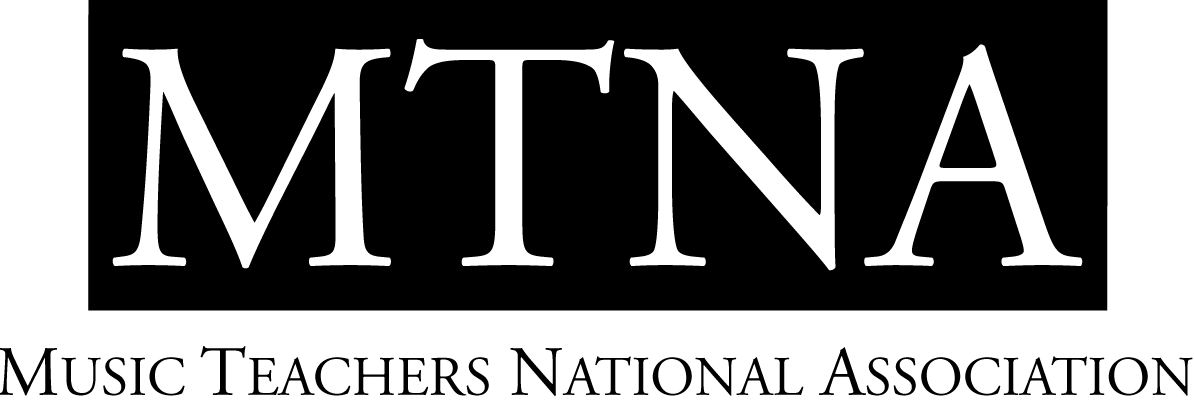 2023-2024 MTNA Junior Performance Competitions National Finalists and TeachersThe Hilton Atlanta, Atlanta, GAJacqueline Herbein, NCTM, MTNA Junior Performance Competitions Coordinator600 Vine St., Ste. 1710 • Cincinnati, Ohio 45202Phone: (513) 421-1420 or (888) 512-5278 • Fax: (513) 421-2503mtnanet@mtna.org • www.mtna.orgCATEGORYENTRANTSTATEDIVTEACHERJunior Piano #1Ryan LuNJEStella XuJunior Piano #2Ryan Lee GASGina MyungJunior Piano #3Ethan MihaescuMIECCatherine RollinJunior Piano #4Ella WanMNWCAlexander BraginskyJunior Piano #5Thomas Sinclair ARSCNaoki HakutaniJunior Piano #6Christina SungUTSWJihea Hong-ParkJunior Piano #7Emily Qi WANWPeter MackJunior String #1Ivan Kostornyi (Violin)FLSAlvaro GomezJunior String #2Ella Wimbiscus (Cello)ILECHans JensenJunior String #3Mio Imai (Violin)PAEKimberly FisherJunior String #4Lorelei Schoenhard (Violin)MNWCMarion JudishJunior String #5Elim Wong (Violin)TXSCEun-song KohJunior String #6Joshua Lee (Violin)AZSWJooyeon HanJunior String #7Kaylee Nah (Violin)ORNWHae-Jin KimJunior Woodwind #1 Tyler Jeong (Clarinet)VASKenneth LeeJunior Woodwind #2Isabella Deng (Flute) CTEFabio WitkowskiJunior Woodwind #3Elisa Fowler (Flute)WIECWendy SternJunior Woodwind #4Ram Sumedh Besta (Flute)TXSCMary Karen ClardyJunior Woodwind #5Alexander Zhao (Bassoon)COWCYoshi IshikawaJunior Woodwind #6Thea Stevens (Flute)NVSWBonnie Buhler-TanouyeJunior Woodwind #7Yirhe Ha (Flute)ORNWSydney Carlson